Pytania i odpowiedzi:1.  proszę o udostępnienie schematycznego rysunku okien przewidzianych do wymiany z pokazaniem podziału kwater, kierunkach otwierania, ile nawiewników na okno, gdyż opis w PFU jest niewystarczający do prawidłowej wyceny.Ad. 1.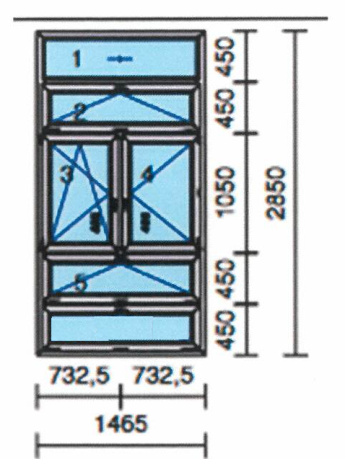 W pomieszczeniach P6A, P6B, P6C, P7, P8, P9 do zamontowania po dwa przedstawione zestawy -montaż obydwu w sposób ze sobą łączny (wymiary okna oraz kwater do zweryfikowania przez Wykonawcę). Każdy z prezentowanego zestawu wyposażony w nawiewnik.2.  proszę podanie wymagań i parametrów technicznych płytek gresowych przewidzianych do ułożenia na posadzkach.Ad. 2 należy zastosować gres techniczny, impregnowany, matowy, (kolor należy uzgodnić z Zamawiającym na etapie realizacji)wymiar płytki: 30x30cmgrubość płytki: minimum 7mmklasa antypoślizgowości: R10Klejenie płytek metodą całopowierzchniową.3. proszę o przedstawienie wymagań dla sufitu podwieszanego w pom. P9.Ad. 3Sufit podwieszony, panele 60x60 ze zwiększoną izolacją akustyczną. Nie jest wymagany higieniczny sposób montażu. 